Wskaźniki cen produkcji budowlano-montażowej     w lipcu 2022 r.	 
Według wstępnych danych, w lipcu 2022 r. ceny produkcji budowlano-montażowej w porównaniu     z analogicznym miesiącem poprzedniego roku wzrosły o 13,4%, a w porównaniu z czerwcem 2022 r.         - o 0,8%.W lipcu 2022 r. w stosunku do czerwca 2022 r. zanotowano wzrost cen budowy obiektów inżynierii lądowej i wodnej o 0,9%, budowy budynków - o 0,8% oraz robót budowlanych specjalistycznych - o 0,7%.   W porównaniu z lipcem 2021 r. podniesiono ceny budowy budynków o 14,5%, budowy obiektów inżynierii lądowej i wodnej - o 13,7%, jak również robót budowlanych specjalistycznych – o 11,7%. Tablica 1. Wskaźniki cen produkcji budowlano-montażowej w czerwcu i lipcu 2022 r.a) Nazwa skrócona według PKD 2007* Dane zmienione w stosunku do wcześniej opublikowanych.Wykres 1. Zmiany cen produkcji budowlano-montażowej w latach 2021-2022 w stosunku do  okresu poprzedniegoWykres 2. Zmiany cen produkcji budowlano-montażowej w latach 2021-2022 w stosunku do analogicznego okresu roku poprzedniegoWykres 3. Zmiany cen produkcji budowlano-montażowej według działów PKD w latach             2021-2022 w stosunku do grudnia 2020 r.W przypadku cytowania danych Głównego Urzędu Statystycznego prosimy o zamieszczenie informacji: „Źródło danych GUS”, a w przypadku publikowania obliczeń dokonanych na danych opublikowanych przez GUS prosimy o zamieszczenie informacji: „Opracowanie własne na podstawie danych GUS”.06 202206 202207 202207 202207 202201-07 2022WYSZCZEGÓLNIENIE05  2022=100analogiczny okres 2021=100analogiczny okres 2021=10006 2022=10012 2021=10001-07 2021=100OGÓŁEM101,4113,2113,4100,8108,8111,2Budowa budynkówa101,6*114,3*114,5100,8109,7111,9Budowa obiektów inżynierii lądowej i wodneja101,4113,2113,7100,9108,9111,4Roboty budowlane specjalistyczne101,0*111,5*111,7100,7107,3110,0Opracowanie merytoryczne:Departament Handlu i UsługDyrektor Ewa Adach-StankiewiczTel: 22 608 31 24Rozpowszechnianie:
Rzecznik Prasowy Prezesa GUSKarolina BanaszekTel: 695 255 011Wydział Współpracy z Mediami Tel: 22 608 38 04 e-mail: obslugaprasowa@stat.gov.plwww.stat.gov.pl      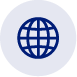 Wydział Współpracy z Mediami Tel: 22 608 38 04 e-mail: obslugaprasowa@stat.gov.pl@GUS_STAT 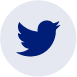 Wydział Współpracy z Mediami Tel: 22 608 38 04 e-mail: obslugaprasowa@stat.gov.pl@GlownyUrzadStatystyczny 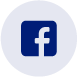 gus_stat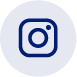 glownyurzadstatystycznygus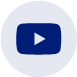 glownyurzadstatystyczny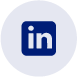 Powiązane opracowaniaBiuletyn Statystyczny   Informacje sygnalneTemat dostępny w bazach danychDziedzinowa Baza Wiedzy Ceny Bank  Danych Makroekonomicznych Wskaźniki cen (Obszary tematyczne: Ceny, Handel)Ważniejsze pojęcia dostępne w słownikuWskaźnik cen produkcji budowlano-montażowejPowiązane opracowaniaBiuletyn Statystyczny   Informacje sygnalneTemat dostępny w bazach danychDziedzinowa Baza Wiedzy Ceny Bank  Danych Makroekonomicznych Wskaźniki cen (Obszary tematyczne: Ceny, Handel)Ważniejsze pojęcia dostępne w słownikuWskaźnik cen produkcji budowlano-montażowej